https://iarjset.com/wp-content/uploads/2023/06/IARJSET.2023.10669.pdf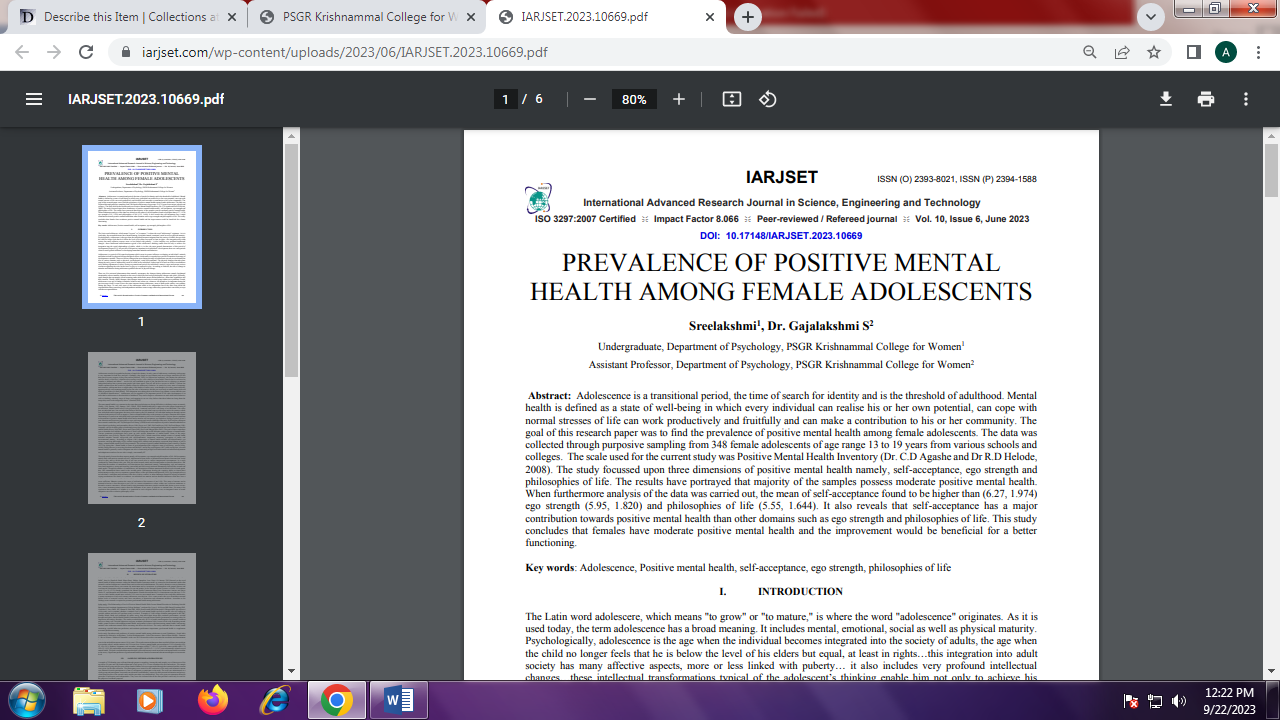 